Государственное природоохранное учреждение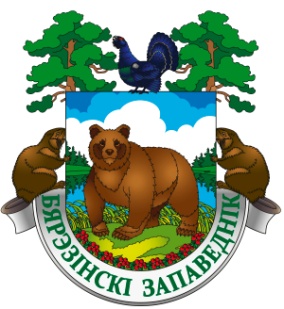 «Березинский биосферный заповедник»Витебская обл., Лепельский р-н, д. Домжерицы, ул. Центральная, д. 3 тел. +375 21 323 77 13; +375 (33) 378 03 23 e-mail: tourism@berezinsky.by  сайт: www.berezinsky.by ______________________________________________________________________________________________________________________________________
Однодневный тур"УРА! КАНИКУЛЫ"Березинский биосферный заповедник приглашает посетить самый заповедный уголок нашей страны!Внимание! Тур «Ура!Каникулы» предоставляется только организованным группамБронирование и информация по тел.: +375 21 323 77 13; +375 (33) 378 03 23 	e-mail: tourism@berezinsky.by Хорошего отдыха!                            программа «Природа и мифы»  (10 BYN/дет – 14 BYN/взр ):программа «Природа и мифы»  (10 BYN/дет – 14 BYN/взр ): 11:00    Экскурсия в Музее Мифологии 12:00   Экскурсия в «Лесном зоопарке» и «Зоопарке домашних животных» 13:30   Катание в лошадиной повозке 14:00   Обед (по желанию за дополнительную плату)*программа «Заповедный мир» (12 BYN/дет – 15 BYN/взр):программа «Заповедный мир» (12 BYN/дет – 15 BYN/взр):11:00    Экскурсия в Музее природы. Приобретение памятных сувениров12:00   Творческий мастер-класс в Доме эко-просвещения12:30   Экскурсия в «Лесном зоопарке» и «Зоопарке домашних животных»14:00   Обед (по желанию за дополнительную плату)*программа «Заповедными тропами» (13 BYN/дет – 17 BYN/взр):программа «Заповедными тропами» (13 BYN/дет – 17 BYN/взр):11:00    Экскурсия в Музее мёда11:30   Экскурсия «По Лесной заповедной тропе» (экотропа)13:30   Экскурсия в «Лесном зоопарке» и «Зоопарке домашних животных»15:00   Обед (по желанию за дополнительную плату)*За дополнительную плату*:       Развлекательно-игровая программа с Болотником Необыкновенным (55 BYN на группу)  Обед в ресторане «Сергуч»